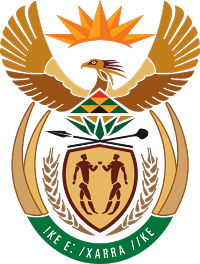 MINISTRY COOPERATIVE GOVERNANCE AND TRADITIONAL AFFAIRSNATIONAL ASSEMBLYQUESTIONS FOR WRITTEN REPLYQUESTION NUMBER 2015/3888DATE OF PUBLICATION: 30 OCTOBER 2015Mr C D Matsepe (DA) to ask the Minister of Cooperative Governance and Traditional Affairs:(a) What are the details of all court cases in which the Camdeboo Local Municipality has been involved (i) in the (aa) 2013-14 and (bb) 2014-15 financial years and (ii) from 1 April 2015 up to the latest specified date for which information is available, (b) what was the outcome of each specified case and (c) what are the details of the costs incurred by the specified municipality in each specified case?							NW4700EReply:The information requested will be obtained from the appropriate authority. The information will be communicated to the Hon Member when it is available.